Policz i zamaluj okienko z właściwą liczbą kropek.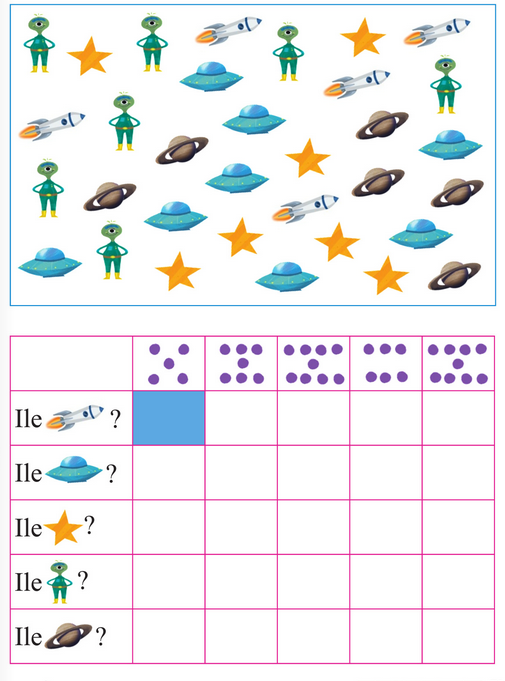 